целиТЕМЫ ЗАНЯТИЙБазовый учебник по курсу:Абанкина И.В., Абанкина Т.В., Е.А.Николаенко, Э.С.Сероштан, Л.М.Филатова. Экономическое положение вузов в условиях бюджетной реформы, повышения автономии и введения ЕГЭ. М.: Гос. ун-т – Высшая школа экономики.- М.: Изд. дом Гос. Ун-та – Высшей школы экономики, 2010. – 208 с.Абанкина И.В., Абанкина Т.В., Л.М.Филатова, Е.А.Николаенко, Э.С.Сероштан. Вузы России в условиях реформ: эффект Левиафана. Предпосылки конкурентных механизмов бюджетного финансирования. LAP LAMBERT Academic Publishing GmbH & Co. KG Dudweiler Landstraße 99, 66123 Saarbrücken Germany, 2011Автономные учреждения в сфере образования. / Коллектив авторов: Абанкина И.В., Абанкина Т.В., Вавилова А.А., Ливанов Д.В., Третьяк Н.В., Л.А., Филатова Л.М. и др.// Москва: Издательство "Спорт и культура - 2000", 2010. 296 с. Абанкина Т.В., Вавилов А.И. Управление целевым капиталом образовательного учреждения // Справочник руководителя образовательного учреждения. 2008. № 4.оценкаВсе задания и итоговый результат оцениваются по 10-балльной шкале. ФОРМУЛА ОЦЕНКИИтог = 0,33 * (Активность на практическом занятии 1) + 0,33 * (Активность на практическом занятии 2) + 0,33 * (Активность на практическом занятии 3)Презентации групповой работы студентов на каждом занятии оценивается по следующим параметрам:использование понятий и концепций экономики общественного сектора и других разделов экономической теориииспользование данных: статистика, данные исследований и соцопросовлогичность, аргументированность изложения, использование иллюстраций и примеровОписание заданийПрактическое занятие 1. Формирование образовательной сети в условиях реализации индивидуальных учебных планов учащихся школ.Постановка проблемы сетевого взаимодействия (преподаватель): определения сетевого взаимодействия, образовательные сети, узлы сети, связи в сети, модели сетевого взаимодействия, социокультурные комплексы, ассоциации, договоры, ресурсные центры, образовательные кластеры, финансово-экономические проблемы сетевого взаимодействия.Проектная работа студентов в группах (с консультацией преподавателя) над вопросами: Какие организации, оказывающие образовательные услуги, существуют на рассматриваемой территории? Какими ресурсами (материально-техническими, трудовыми, информационными, финансовыми) обладают организации, оказывающие образовательные услуги, на рассматриваемой территории? Предложите ваши варианты сетевого взаимодействия организаций, оказывающих образовательные услуги для реализации образовательных программ для учащихся, проживающих на территории рассматриваемой территории.Презентация проектов от групп. Вопросы со стороны других групп и преподавателя. Дискуссия. Практическое занятие 2. Разработка антикризисного плана в условиях сокращения объема бюджетных средств.Постановка проблемы бюджетного финансирования образования (преподаватель): источники, каналы и уровни финансирования образования для каждого уровня образования, государственное и муниципальное задание, субсидия на выполнение государственного и муниципального задания, субсидия на содержание имущества. иные субсидии, типы государственных и муниципальных учреждений, механизмы финансирование частных образовательных организаций за сет бюджета, виды издержек образовательных организаций, нормативное, сметное финансирование и финансирование по результату, бюджетный федерализм и межбюджетные отношения в образовании. Проектная работа студентов в группах (с консультацией преподавателя) над вопросами: Какие организации, оказывающие образовательные услуги, существуют на рассматриваемой территории? Какой источники финансирования имеют организации, оказывающие образовательные услуги, на рассматриваемой территории? Каков общий объем финансирования организаций, оказывающих образовательные услуги, на рассматриваемой территории? Предложите ваши варианты сокращения бюджетного финансирования в условиях секвестра бюджета на 20%.Презентация проектов от групп. Вопросы со стороны других групп и преподавателя. Дискуссия.Практическое занятие 3. Разработка системы эффективного контракта с преподавателями.Постановка проблемы оплаты труда в образовании (преподаватель): штатное расписание, должности, группы персонала, тарифная сетка, новая система оплаты труда, базовые, компенсационные и стимулирующие выплаты, оклад, повышающие коэффициенты к окладу, модели новой системы оплаты труда, эффективный контракт, цели и результаты введения на школьном и региональном уровне, целевые ориентиры в размере оплаты труда на разных уровнях образования, проблемы внедрения эффективного контракта, проблемы эффективного контракта для руководителей образовательной организации.Проектная работа студентов в группах (с консультацией преподавателя) над вопросами: Какое штатное расписание у рассматриваемой образовательной организации? Какие функции выполняют педагогические работники образовательной организации? Какие показатели эффективности могут быть установлены работникам рассматриваемой образовательной организации? Презентация проектов от групп. Вопросы со стороны других групп и преподавателя. Дискуссия.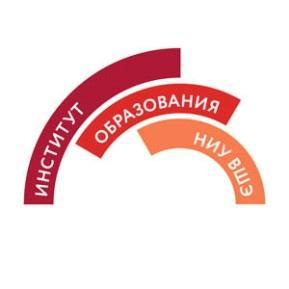 Институт образования НИУ ВШЭЭкономика общественного сектора: сфера образования Абанкина Татьяна Всеволодовна, abankinat@hse.ruДеркачев Павел Владимирович pderkachev@gmail.comЦельЧем проверяется Изучение эффективных моделей многоканального финансирования и ресурсного обеспечения развития системы образования в соответствии с принципами и приоритетами государственной политики в сфере образования в России, формирование компетенций в вопросах государственно-частного партнерства в образовании, освоение навыков ответственного финансового менеджмента в условиях академической автономии и экономической самостоятельности образовательных организаций.Выполнение студентами практических заданий.ДатаТема занятияЧто делать к занятиюянварь – март 2016Лекция 1.Образование в экономике знаний. Тенденции финансирования образования. Россия в контексте международных сравнений расходов на образование.ничегоянварь – март 2016Лекция 2.Экономические отношения в новом законе «Об образовании в Российской Федерации».ничегоянварь – март 2016Лекция 3.Приоритеты и принципы бюджетной реформы в России. Академическая автономия и финансово-хозяйственная самостоятельность образовательных организаций. Сравнительные характеристики автономных, бюджетных и казенных учреждений.ничегоянварь – март 2016Лекция 4.Переход от управления затрат к управлению результатами. Новые финансово-экономические механизмы в образовании. План финансово-хозяйственной деятельности. Ответственность руководителей образовательных организаций.ничегоянварь – март 2016Лекция 5.Демографические тенденции и изменения систем расселения в современной России. Образовательные, карьерные и миграционные стратегии старшеклассников. Сетевое взаимодействие образовательных организаций. Модели интеграции и кооперации образования, культуры и спорта.ничегоянварь – март 2016Лекция 6.Принципы и модели частно-государственного партнерства в образовании.ничегоянварь – март 2016Лекция 7.Формирование и управление целевым капиталом образовательных организаций.ничегоапрель-май 2016Практическое занятие 1.Формирование образовательной сети в условиях реализации индивидуальных учебных планов учащихся школ.прочитать лекции, посвященные сетевому взаимодействию в образованииапрель-май 2016Практическое занятие 2.Разработка антикризисного плана в условиях сокращения объема бюджетных средств.прочитать лекции, посвященные механизмам бюджетного финансирования образованияапрель-май 2016Практическое занятие 3.Разработка системы эффективного контракта с преподавателями.прочитать лекции, посвященные оплате труда в образованииТребованиеВесАктивность на практическом занятии 10,33Активность на практическом занятии 20,33Активность на практическом занятии 30,33